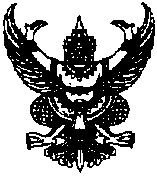 ประกาศองค์การบริหารส่วนตำบลห้วยปริกเรื่อง    ประกาศรายชื่อผู้มีสิทธิสอบเลือกสรรพนักงานจ้างทั่วไป ตำแหน่ง พนักงานขับเครื่องจักรกลขนาดเบา (รถบรรทุกหกล้อ)- - - - - - - - - -- - - - -- - - - - - - - - - - - - - - - - - - -		ตามประกาศองค์การบริหารส่วนตำบลห้วยปริก เรื่อง รับสมัครบุคคลเพื่อสรรหาและเลือกสรรเป็นพนักงานจ้าง เพื่อสรรหาและเลือกสรรพนักงานจ้างทั่วไป ตำแหน่ง  พนักงานขับเครื่องจักรกลขนาดเบา (รถบรรทุกหกล้อ)  โดยกำหนดรับสมัคร ระหว่างวันที่  5 – 18  กันยายน  2555 นั้น		องค์การบริหารส่วนตำบลห้วยปริก  ประกาศรายชื่อผู้มีสิทธิสอบ วัน เวลา     และสถานที่สอบ ดังนี้รายชื่อผู้มีสิทธิสอบตำแหน่ง  พนักงานขับเครื่องจักรกลขนาดเบา (รถบรรทุกหกล้อ)หมายเลขประจำตัวสอบ 			ชื่อ  -  สกุล			นายราชัย  ส้มเกลี้ยง02			นายโสภณ  วงศ์สวัสดิ์		      2.  วัน เวลา สถานที่สอบ2.1 สถานที่สอบ  ห้องประชุมสภาองค์การบริหารส่วนตำบลห้วยปริก 2.2  วัน เวลา สถานที่สอบสถานที่สอบ  องค์การบริหารส่วนตำบลห้วยปริก วัน เวลา -   สอบโดยการประเมินสมรรถนะตามหลักเกณฑ์การประเมินในวันที่  24  กันยายน  2555  เวลา 10.00 น. เป็นต้นไป2.3  ระเบียบเกี่ยวกับการสอบการทดสอบสอบโดยการประเมินสมรรถนะตามหลักเกณฑ์การประเมิน จะทดสอบโดยการสอบภาคปฏิบัติ  มีคะแนนเต็ม  100  คะแนน  และโดยการสอบสัมภาษณ์ มีคะแนนเต็ม 100 คะแนน     ตามแนวทางที่ระบุไว้ในประกาศรับสมัคร ระเบียบเกี่ยวกับการสอบให้ผู้เข้ารับการสอบคัดเลือกปฏิบัติตามระเบียบ ดังนี้ ต้องนำบัตรประจำตัวประชาชนหรือบัตรประจำตัวข้าราชการ(บัตรประจำตัวเจ้าหน้าที่ของรัฐ) ไปแสดงกับคณะกรรมการควบคุมการสอบทุกครั้งที่มีการสอบเป็นหน้าที่ของผู้เข้ารับการสอบคัดเลือกที่จะต้องทราบเลขประจำตัวสอบเข้ารับการสอบคัดเลือก วัน เวลา และสถานที่สอบคัดเลือกฯผู้เข้าสอบควรไปถึงสถานที่สอบคัดเลือกก่อนเริ่มเวลาสอบ ในแต่ละภาคไม่น้อยกว่า 30 นาที แต่จะเข้าห้องสอบได้ก็ต่อเมื่อได้รับอนุญาตจากคณะกรรมการควบคุมการสอบแล้วผู้เข้าสอบที่ไปถึงห้องสอบหลังจากเวลาที่กำหนดสอบไปแล้ว 30 นาที จะไม่ได้รับอนุญาตให้เข้าห้องสอบ5.  ผู้เข้าสอบจะต้องนั่งสอบตามที่นั่งสอบและห้องสอบที่คณะกรรมการจัดให้6.  ไม่นำตำรา หนังสือ บันทึกข้อความ เครื่องบันทึกเสียง หรือวัสดุอุปกรณ์อื่นใดเข้าห้องสอบ เว้นแต่เครื่องเขียนหรืออุปกรณ์ที่จำเป็นต้องใช้ในการสอบ7.  ภายในเวลา 45 นาที นับตั้งแต่เวลาที่กำหนดเริ่มสอบจะออกจากห้องสอบไม่ได้เว้นแต่จะได้รับอนุญาตและอยู่ในความดูแลของคณะกรรมการควบคุมการสอบ8.  เมื่ออยู่ในห้องสอบผู้เข้าสอบจะไม่พูดหรือติดต่อกับผู้เข้าสอบอื่นหรือบุคคลภายนอกเว้นแต่จะได้รับอนุญาตและอยู่ในความดูแลของคณะกรรมการควบคุมการสอบ9  ถ้าสอบเสร็จก่อนหมดเวลา หรือไม่ประสงค์จะสอบต่อไป เมื่อส่งข้อสอบและกระดาษคำตอบแล้ว ต้องได้รับอนุญาตจากคณะกรรมการควบคุมการสอบก่อน จึงจะออกจากห้องสอบได้10  ข้อสอบ กระดาษคำตอบ จะนำออกจากห้องสอบได้เฉพาะที่คณะกรรมการควบคุมการสอบอนุญาตเท่านั้น11  เมื่อหมดเวลา คณะกรรมการควบคุมการสอบสั่งให้หยุดทำคำตอบจะต้องหยุดทันทีแต่จะออกจากห้องสอบได้ต่อเมื่อคณะกรรมการควบคุมการสอบอนุญาต12  เมื่อออกจากห้องสอบไปแล้ว ต้องไม่ทำการใด ๆ  อันเป็นการรบกวนแก่ผู้ที่ยังสอบอยู่13  ห้ามใช้และเปิดเครื่องมือและอุปกรณ์สื่อสารอิเล็กทรอนิกส์ทุกชนิดในห้องสอบ14  ต้องเชื่อฟังและปฏิบัติตามคำสั่ง และคำแนะนำของคณะกรรมการควบคุมการสอบโดยเคร่งครัด15   ผู้ใดไม่มาสอบคัดเลือกฯในวัน เวลา และสถานที่ที่กำหนด จะถือว่าผู้นั้นสละสิทธิเข้ารับการสอบคัดเลือกในครั้งนี้			2.4   ประกาศรายชื่อผู้ผ่านการสรรหาและเลือกสรร ในวันที่  26  กันยายน 2555จึงประกาศให้ทราบโดยทั่วกัน      ประกาศ  ณ  วันที่   20   เดือน   กันยายน พ.ศ. 2555  							  (นายชาตรี  ชูขันธ์)						ปลัดองค์การบริหารส่วนตำบล  ปฏิบัติหน้าที่					            นายกองค์การบริหารส่วนตำบลห้วยปริก